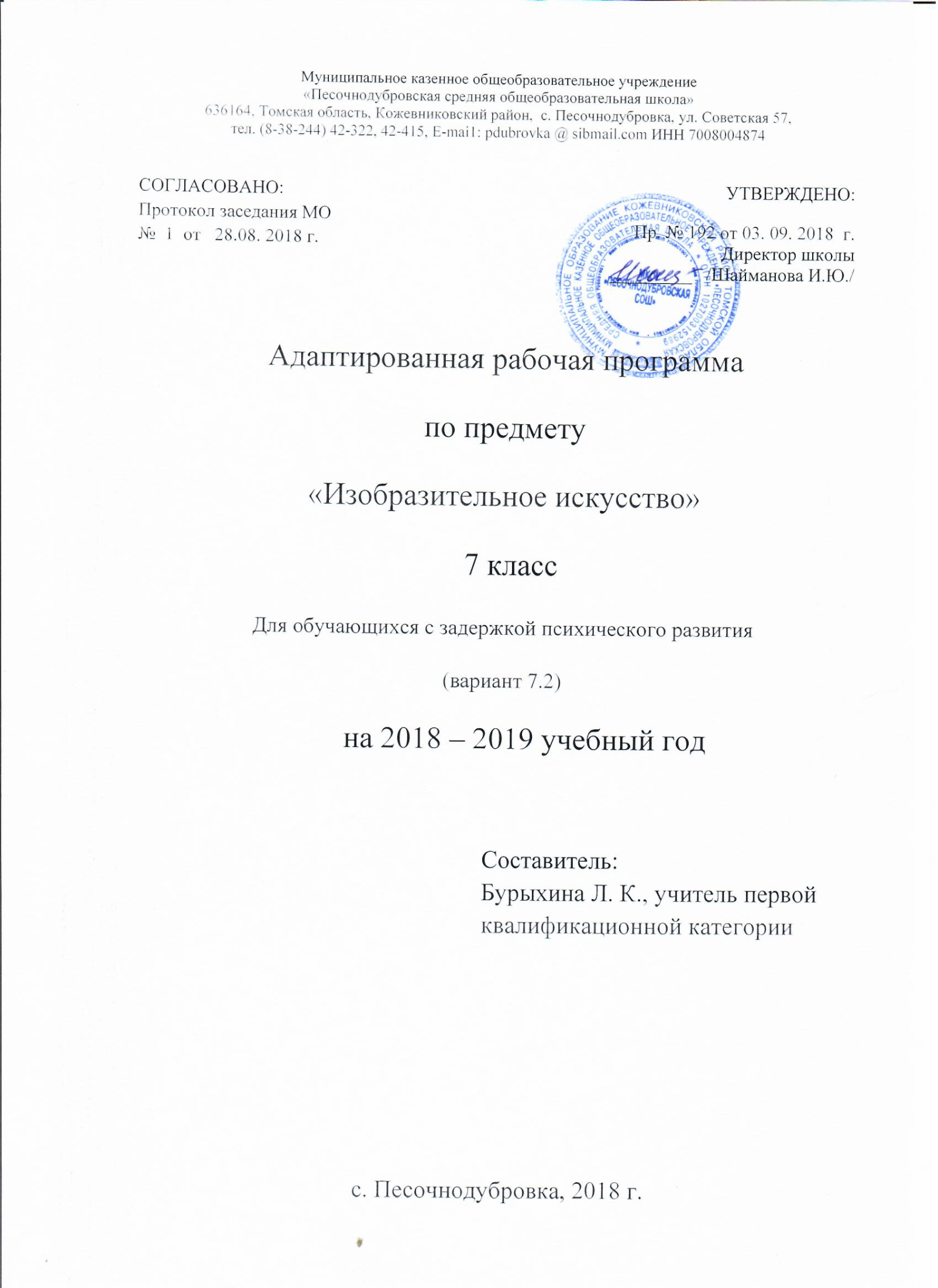 ПОЯСНИТЕЛЬНАЯ ЗАПИСКА	Адаптированная рабочая программа составлена Федерального государственногообразовательного стандарта основного общего образования (ФГОС ООО) обучающихся с ОВЗ и примерной адаптированной основной общеобразовательной программы основного общего образования обучающихся с ЗПР (вариант 7.2).          Программа отражает содержание обучения по предмету «Изобразительное искусство» с учетом особых образовательных потребностей обучающихся с задержкой психического развития (ЗПР).         Адаптированная рабочая программа для обучающихся с ограниченными возможностями здоровья (вариант 7.2) разработана на основе следующих нормативных документов:Федеральный закон от 29 декабря 2012 года №273-ФЗ «Об образовании в Российской Федерации»;Адаптированной образовательной программы основного общего образования МКОУ «Песочнодубровская  СОШ»; (Приказ № 102 от 31.08.2015г.)Устав МКОУ «Песочнодубровская СОШ»;Локальные акты школы.Курс  изучается согласно программе основного общего образования по изобразительному искусству в 7 классе автор Б.М.Неменский. Москва, издательство «Просвещение», 2010, по учебнику  «Искусство в жизни человека», автор Л.А. Неменская. «Просвещение», 2016г.Учебное содержание курса включает 34 часа, 1 час в неделю.Цель предмета -   развитие визуально-пространственного мышления учащихся как форм эмоционально-ценностного, эстетического освоения мира, самовыражения и ориентации в художественном и нравственном пространстве культуры.Задачи предмета: формировать опыт смыслового и эмоционально-ценностного восприятия визуального образа реальности и произведений искусства; осваивать художественную культуру как форму материального выражения в пространственных формах духовных ценностей; развивать творческий опыт,  формировать способность к самостоятельным действиям в ситуации неопределенности; формировать активное заинтересованное отношение к традициям культуры как к смысловой, эстетической и личностно значимой ценности; воспитывать уважение к истории культуры своего Отечества, выраженной в ее архитектуре, изобразительном искусстве, в национальных образах предметно-материальной и пространственной среды и понимании красоты человека; развивать способность ориентироваться в мире современной художественной культуры; овладевать основами культуры практической работы различными художественными материалами и инструментами для эстетической организации и оформления школьной, бытовой и производственной среды.Общая характеристика учебного предмета.       Изучение изобразительного искусства в 7 классе представляет собой продолжение начального этапа художественно-эстетического развития личности и является важным, неотъемлемым звеном в системе непрерывного образования. Рабочая учебная программа по изобразительному искусству для 7 класса составлена с учетом логики учебного процесса общего среднего образования, межпредметных и внутрипредметных связей, продолжения формирования у обучающихся эстетического отношения к миру на основе визуальных художественных образов, реализации художественно-творческого потенциала обучающихся на материале изобразительного искусства.Программа выстроена по принципу концентрических возвращений к основам изобразительного искусства, изученным ранее, их постоянного углубления и более широкого раскрытия          Особенности содержания обучения изобразительному искусству в 7 классе обусловлены спецификой искусства как социального явления, задачами художественного образования и воспитания, а также многолетними традициями отечественной педагогики. Изучение изобразительного искусства в 7 классе направлено на формирование морально-нравственных ценностей, представлений о реальной художественной картине мира, и предполагает развитие и становление эмоционально-образного, художественного типа мышления, что наряду с рационально-логическим типом мышления, преобладающим в других предметах учебной программы, обеспечивает становление целостного мышления учащихся. Заложенные в начальной школе навыки эмоционально-ценностных отношений, эстетического восприятия мира и художественно-творческой деятельности должны обрести новое качество. Изучение изобразительного искусства дает возможность реальной интеграции со смежными предметными областями (музыка, история и обществознание, русский язык и литература). Возникает также возможность выстраивания системы межпредметных и надпредметных связей, интеграции основного и дополнительного образования через обращение к реализации художественно-творческого потенциала учащихся, синтезу обучения и воспитания, реализуемому в проектной деятельности. Творческая деятельность с использованием художественных материалов и техник может быть дополнена творческими проектами на основе компьютерных мультимедийных технологий, на базе музейной педагогики и т. п.Ведущими подходами при изучении предмета являются системно - деятельностный и проблемный. Особое значение приобретает формирование основ критического мышления на базе восприятия и анализа произведений изобразительного искусства, понимания роли искусства в жизни общества.Основными видами учебной деятельности обучающихся являются: восприятие произведений пластических искусств; практическая творческая деятельность в различных жанрах, видах, художественных материалах и техниках, проектная деятельность.     При составлении планирования учитывались особенности усвоения содержания учебного материала учащимися с ОВЗ. Учащиеся с ОВЗ, интегрированные в общеобразовательный класс, осваивают ФГОС по его низшей границе, поэтому при разработке КТП по предмету необходимо учитывать особенности психического развития учащихся.   Учащиеся  с ОВЗ имеют общие особенности психического развития:Недостаточная сформированность учебно-познавательных мотивов и познавательных интересов;Несформированность УУД;Слабое развитие навыков самостоятельной работы;Постоянная потребность в направляющей помощи учителя;Быстрая истощаемость психических функций, трудности в переключаемости от одного вида деятельности к другим;Трудности в воспроизведении изученного материала;Низкая скорость выполнения задач;Отставание в развитии словесно-логического мышления;Коррекционная направленность урока осуществляется преимущественно за счет применения в процессе обучения системы методических приемов, способствующих оптимальному освоению учащимися учебной программы по предмету. Интеграция не противопоставляется системе специального образования, а сближает две образовательные системы – общую и специальную, делая проницаемыми границы между ними, позволяя преодолеть барьеры изолированности. Интегрированное обучение предполагает:интеграция через раннюю коррекцию; обязательный коррекционный блок, функционирующий параллельно с общеобразовательным;дифференцированные показания к интегрированному обучению. Основные методические приемы для интегрированных учащихся: четкое планирование коррекционных задач урока, включение учащихся с ОВЗ в выполнение заданий по нарастанию сложности, снижение объема и сложности выполнения заданий, помощь учащемуся, разнообразие приемов и средств обучения, обязательная наглядность обучения, алгоритмов, образцов, преимущественная опора на зрительный анализатор.Планируемые результаты изучения учебного предметаЛичностные результаты освоения основной образовательной программы основного общего образования должны отражать:– воспитание российской гражданской идентичности: патриотизма, уважения к Отечеству, прошлому и настоящему многонационального народа России; осознание своей этнической принадлежности, знание истории, языка, культуры своего народа, своего края, основ культурного наследия народов России и человечества; усвоение гуманистических, демократических и традиционных ценностей многонационального российского общества; воспитание чувства ответственности и долга перед Родиной;– формирование ответственного отношения к учению, готовности и способности, обучающихся к саморазвитию и самообразованию на основе мотивации к обучению и познанию, осознанному выбору и построению дальнейшей индивидуальной траектории образования на базе ориентировки в мире профессий, с учетом устойчивых познавательных интересов, а также на основе формирования уважительного отношения к труду;– формирование целостного мировоззрения, соответствующего современному уровню развития науки и общественной практики, учитывающего социальное, культурное, языковое, духовное многообразие современного мира;– формирование осознанного, уважительного и доброжелательного отношения к другому человеку. Его мнению, мировоззрению, культуре, языку, вере, гражданской позиции. К истории, культуре, религии, традициям, языкам, ценностям народов России и народов мира; готовности и способности вести диалог с другими людьми и достигать в нем взаимопонимания;– освоение социальных норм, правил поведения; участие в школьном самоуправлении и общественной жизни в пределах возрастных компетенций с учетом региональных, этнокультурных, социальных и экономических особенностей;– развитие морального сознания, формирование нравственных чувств и нравственного поведения, осознанного и ответственного отношения к собственным поступкам;– формирование коммуникативной компетентности в общении и сотрудничестве со сверстниками, детьми старшего и младшего возраста, взрослыми в процессе образовательной, общественно полезной, учебно-исследовательской, творческой и других видов деятельности;– формирование ценности здорового и безопасного образа жизни; усвоение правил индивидуального и коллективного безопасного поведения в чрезвычайных ситуациях, угрожающих жизни и здоровью людей, правил поведения на транспорте и на дорогах;– формирование основ экологической культуры соответствующей современному уровню экологического мышления, развитие опыта экологически ориентированной и практической деятельности в жизненных ситуациях;– осознание значения семьи в жизни человека и общества, принятие ценности семейной жизни, уважительное и заботливое отношение к членам своей семьи;– развитие эстетического сознания через освоение художественного наследия народов России и мира, творческой деятельности эстетического характера.Метапредметные результаты освоения основной образовательной программы основного общего образования должны отражать:– умение самостоятельно определять цели своего обучения, ставить и формулировать  для  себя  новые  задачи  в  учебе  и  познавательной деятельности, развивать мотивы и интересы своей познавательной деятельности;– умение соотносить свои действия с планируемыми результатами, осуществлять контроль своей деятельности в процессе достижения результата, определять способы действий в рамках предложенных условий и требований, корректировать свои действия в соответствии с изменяющейся ситуацией;– умение оценивать правильность выполнения учебной задачи, собственные возможности ее решения;– владение основами самоконтроля, самооценки, принятия решений и осуществления осознанного выбора в учебной и познавательной деятельности;– умение определять понятия, создавать обобщения, устанавливать аналогии, классифицировать, самостоятельно выбирать основания и критерии для классификации, устанавливать причинно-следственные связи, строить логическое рассуждение, умозаключение (индуктивное, дедуктивное и по аналогии) и делать выводы;– умение организовывать учебное сотрудничество и совместную деятельность с учителем и сверстниками; работать индивидуально и в группе: находить общее решение и разрешать конфликты на основе согласования позиций и учета интересов; формулировать, аргументировать и отстаивать свое мнение;– умение осознанно использовать речевые средства в соответствии с задачей коммуникации для выражения своих чувств, мыслей и потребностей; планирования и регуляции своей деятельности; владение монологической контекстной речью;– формирование и развитие компетентности в области использования информационно-коммуникационных технологий (ИКТ-компетенции).Предметные результаты характеризуют опыт учащихся.Предметные результаты освоения основной образовательной программы основного общего образования с учетом общих требований стандарта и специфики изучаемых предметов, входящих в состав предметных областей, должны обеспечивать успешное обучение на следующей ступени общего образования.Предметные результаты изучения предметной области «Изобразительное искусство» должны отражать:– формирование основ художественной культуры обучающихся как части их общей духовной культуры, как особого способа познания жизни и средства организации общения; развитие эстетического, эмоционально-ценностного видения окружающего мира; развитие наблюдательности, способности к сопереживанию, зрительной памяти, ассоциативного мышления, художественного вкуса и творческого воображения;– развитие визуально-пространственного мышления как формы эмоционально-ценностного освоения мира, самовыражения и ориентации в художественном и нравственном пространстве культуры;– освоение художественной культуры во всем многообразии ее видов, жанров и стилей как материального выражения духовных ценностей, воплощенных в пространственных формах (фольклорное художественное творчество разных народов, классические произведения отечественного и зарубежного искусства, искусство современности);– воспитание уважения к истории культуры своего Отечества, выраженной в архитектуре, изобразительном искусстве, в национальных образах предметно-материальной и пространственной среды, в понимании красоты человека;– развитие потребности в общении с произведениями изобразительного искусства, освоение практических умений и навыков восприятия; - формирование активного отношения к традициям художественной культуры как смысловой, эстетической и личностно значимой ценности.Содержание программы по предмету «Изобразительное искусство» Тема 7 класса – «Изобразительное искусство в жизни человека» – является продолжением темы, изученной в 6 классе, и посвящена изучению собственно изобразительного искусства и его места в жизни человека. Здесь учащиеся знакомятся с искусством изображения как художественным познанием мира и выражением отношения к нему как к особой и необходимой форме духовной культуры общества. У учащихся формируются основы грамотности художественного изображения (рисунок и живопись), понимание основ изобразительного языка. Изучая язык искусства, ребенок сталкивается с его бесконечной изменчивостью в истории искусства. Изучая изменения как будто бы внешние, он на самом деле проникает в сложные духовные процессы, происходящие в обществе и культуре.В основу тематического деления года положен жанровый принцип. Каждый жанр рассматривается в его историческом развитии, при этом выдерживается принцип единства восприятия и созидания. Последовательно обретаются навыки и практический опыт использования рисунка, цвета, формы, пространства согласно специфике образного строя видов и жанров изобразительного искусства.Учебно-тематическое планированиеК концу обучения в  7  классе ученик достигнет следующих результатов:Выпускник научится:Понимать жанровую систему в изобразительном искусстве и её значение для анализа развития искусства и понимания изменений видения мира, а следовательно, и способов его изображения;Понимать роль и историю тематической картины в изобразительном искусстве и её жанровых видах (бытовой, исторический жанр, мифологическая и библейская темы в искусстве;Понимать процесс работы художника над картиной. Смысл каждого этапа этой работы, роль эскизов и этюдов;Составлять  композицию, как  цельность  и образный строй произведения, о композиционном построении произведения, роли формата, выразительном значении размера произведения, соотношении целого и детали, значении размера произведения, соотношении целого и детали, значении каждого фрагмента и его метафорическом смысле;Чувствовать поэтическую красоту повседневности, раскрываемую в творчестве художника; понимать роль искусства в утверждении значительности каждого момента жизни человека, в понимании и ощущении человеком своего бытия и красоты мира;Осознать роль искусства в создании памятников в честь больших исторических событий, о влиянии образа, созданного художником, на понимание событий истории;Осознать роль изобразительного искусства в понимании вечных тем жизни, в создании культурного контекста;Называть наиболее значимые произведения на исторические и библейские темы в европейском и отечественном искусстве; понимать особую культростроительную роль русской тематической картины 19-20столетий;Научиться владеть материалами живописи, графики и лепки на доступном возрасту уровне;Развивать навыки наблюдательности, способность образного видения окружающей ежедневной жизни, формирующие чуткость и активность восприятия реальности;Выпускник получит возможность научиться:пользоваться красками (гуашь и акварель), несколькими графическими материалами (карандаш, тушь), обладать первичными навыками лепки, уметь использовать коллажные техники;видеть конструктивную форму предмета, владеть первичными навыками плоского и объемного изображений предмета и группы предметов; знать общие правила построения головы человека; уметь пользоваться начальными правилами линейной и воздушной перспективы;видеть и использовать в качестве средств выражения соотношения пропорций, характер освещения, цветовые отношения при изображении с натуры, по представлению и по памяти;создавать творческие композиционные работы в разных материалах с натуры, по памяти и по воображению;активно воспринимать произведения искусства и аргументировано анализировать разные уровни своего восприятия, понимать изобразительные метафоры и видеть целостную картину мира, присущую произведению искусства.анализировать и высказывать суждение о своей творческой работе и работе одноклассников;понимать и использовать в художественной работе материалы и средства художественной выразительности, соответствующие замыслу; анализировать средства выразительности, используемые художниками, скульпторами, архитекторами, дизайнерами для создания художественного образа.Описание материально-технического обеспечения образовательного процессаУчебник  А.С. Питерских, Г.Е. Гурова «Изобразительное искусство в жизни человека» 7 класс. Под редакцией Б. М. Неменского. М. М.: Просвещение, 2015 –175 с.               Перечень учебно-методического обеспеченияДополнительные пособия для учителя: – О.В.Свиридова,  Изобразительное искусство: 6 класс. Поурочные планы по программе Б.М.Неменского – Волгоград: Учитель, 20010г.;– коллектив авторов под руководством Б.М.Неменского, Программа ИЗО и художественный труд. 1–9 классы. – М.: Просвещение, 20010;Технические средства обучения:1.Компьютер.2.Интерактивная доска3.Мультимедийный проектор.4.ПринтерУчебно-практическое оборудование:  классная доска с магнитной поверхностью и набором приспособлений для крепления таблиц, схем.Календарно-тематическое планирование№ п/пНазвание разделаКол-во часов по рабочей программеКоличество теоретических занятий Количество практических работИзображение фигуры человека и образ человека817Поэзия повседневности817Великие темы жизни12111Реальность жизни и художественный образ615Всего уроков34430№ урокаТема урокаВиды деятельностиВид контроляКол-во часовДата1.Изображение фигуры человека в истории искусства. Изображение фигуры человека в истории искусства.Изображают фигуру человека.Текущий контроль12.Пропорции и строение фигуры 
человека.Выполняют рисунок с соблюдением пропорций.Текущий13.Набросок фигуры человека с натуры.Рисунок спортсменов в движении – бег, прыжки, приседания.Текущий 14.Учимся рисовать человека с натурыВыполняют набросок.Текущий 15.Понимание красоты человека в европейском и русском искусстве.Готовят сообщение.Текущий26.Выражение внутреннего через внешнее.Выполняют набросок, копируя фрагмент картины.Текущий17.Тематическая картина. Бытовой и исторический жанры.Выполняют эскиз на бытовой жанрТекущий 18.Мой дом - моя семьяВыполняют набросок.Текущий29.Жизнь моей улицы, моего села.Создают  эскиз композиции.Текущий 210.Жизнь разных народов похожа и не похожа на нашу.Создают  эскиз композиции.Текущий111.Жизнь в моем городе, селе в прошлых веках (историческая тема в бытовом жанре)Оценивают свои достижения 
на уроке.Текущий 112.Праздник и карнавал в изобразительном искусстве (тема праздника в бытовом жанре)Используют образный язык изобразительного искусства (цвет, линию, ритм, композицию) для своих творческих 
замыслов.Текущий213.Исторические  темы  в искусстверазных эпох. «Боярыня Морозова»Выполняют набросок, копируя фрагмент картины.Текущий 114.Тематическая картина в русском искусстве XlX века. «Утро стрелецкой казни»Выполняют набросок, копируя фрагмент картины.Текущий115.Процесс работы над историческойкартиной. «Меньшиков в Березове»Создают коллаж (замысел, композиционное решение).Текущий 116.В каждой картине есть свои герои. «Переход Суворова через Альпы»Выполняют набросок, копируя фрагмент картины.Текущий117.Историческое событие происходит в среде природы и архитектуры своего времени «Покорение Сибири Ермаком»Выполняют набросок, копируя фрагмент картины.Текущий 118.Процесс работы над исторической картиной. «Степан Разин»Выполняют анализ картиныТекущий119.Процесс работы над исторической картиной. «Взятие зимнего городка»Эскизы для своей работы над портретами героев. Текущий 220.Библейские темы в изобразительном искусстве. Рафаэль Создают творческую композицию.Текущий121.Библейские темы в изобразительном искусстве. Рембрант.Создают творческую композицию.Текущий122.Библейские темы в изобразительном искусстве. русские художникиВыполняют набросок, копируя фрагмент картины.Текущий123.Крупнейшие музеи изобразительного искусства и их роль в культуре. ЛуврВыполняют набросок, копируя фрагмент картины.Текущий124.Крупнейшие музеи изобразительного искусства и их роль в культуре. ПрадоГотовят  сообщение о музее.Текущий125.Крупнейшие музеи изобразительного искусства и их роль в культуре. Русский музейГотовят презентацию о музееТекущий126.Крупнейшие музеи изобразительного искусства и их роль в культуре. Третьяковская галерея.Готовят сообщение о создателе музея.Текущий127.Крупнейшие музеи изобразительного искусства и их роль в культуре. Эрмитаж.Готовят презентацию о музееТекущий128.Тема Великой Отечественной войныСоздают  эскиз композиции.Текущий129.Тема Великой Отечественной войныСоздают  эскиз композиции.Текущий1